CRONOGRAMA DE ACTIVIDADES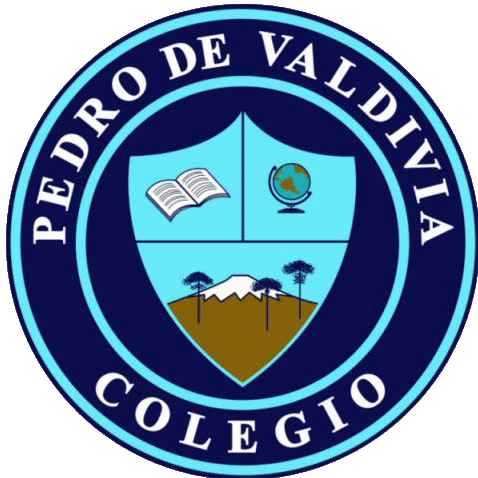 UNIDAD Nº1 “¿Cómo es el lugar donde vivimos?”(Trabajar con mapas y conocer nuestro país)DOCENTE: Evelyn CarrielCURSO O NIVEL: Segundo BásicoASIGNATURA: Historia, Geografía y Ciencias SocialesSEMANA /FECHAACTIVIDADESADECUACIÓN  PROYECTO INTEGRACIÓN RECURSOFECHA ENTREGA 4 de mayo Realizar las páginas 12 y 13; Sobre “¿Qué son los planos?”En cada página aparecen planos simples que deben observar y luego responder preguntas cortas que aparecen en cada página en sus respectivos cuadernos.En tu cuaderno o en hoja dibuja un plano de tu cocina. 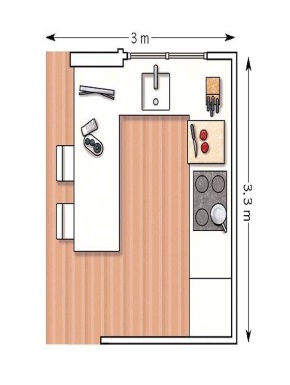 (incluye detalles como: El  lavaplatos, cocina a gas, Etc. Libro de asignatura de HistoriaPueden observar este video sobre Los planoshttps://www.youtube.com/watch?v=D-OZsfAEg7k8 de mayo11 de mayoRealizar las páginas 14 y 15 sobre “¿Cómo ocupo los planos?”En cada página aparecen planos que consideran simbología. Deben observar y luego responder preguntas cortas que aparecen en cada página en sus respectivos cuadernos.En tu cuaderno dibuja un plano sencillo que nos logre guiar desde tu casa al Colegio Pedro de Valdivia.  Es decir representar el  recorrido que hacías cada día para llegar a la escuela como si lo viéramos desde arriba.  Pide ayuda a un adulto. Libro de asignatura de HistoriaPueden observar este video sobre la utilización de un planohttps://www.youtube.com/watch?v=gUuw6DMjEqE15 de mayo18 de mayoRealizan control Control 